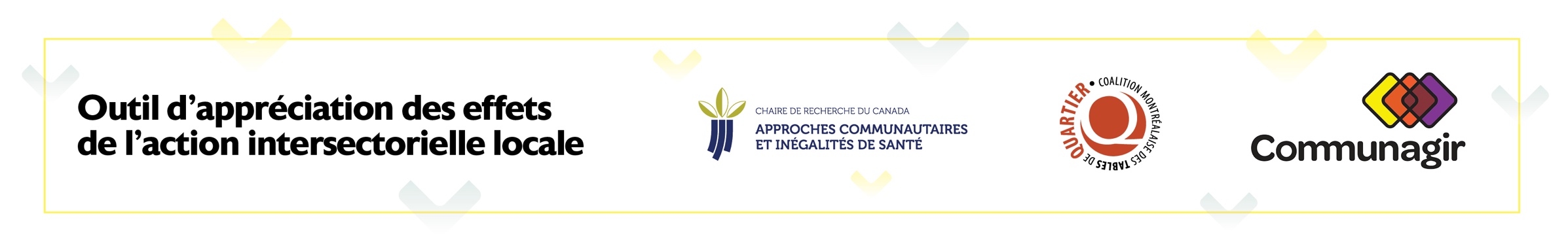 Module 3Cette grille de questions vise à faciliter les apprentissages à partir de la chaîne de résultats transitoires de votre projet afin de les réinvestir dans l’action. Les questions peuvent être abordées en bloc ou de manière sélective selon les besoins des acteurs.Le tableau 1 comprend des questions pour porter un regard global sur votre chaîne de résultats transitoires. Le tableau 2 vise à tirer des apprentissages et des pistes d’action spécifiques à chaque résultat transitoire. Il est possible de prendre le tableau dans son ensemble ou de cibler les résultats transitoires qui requièrent une attention particulière.  Grille de questions pour tirer des apprentissages et les réinvestir dans l’actionTableau 1 : Regard global sur la chaîne de résultats transitoires Tableau 1 : Regard global sur la chaîne de résultats transitoires Tableau 1 : Regard global sur la chaîne de résultats transitoires À ce point-ci de notre projetÀ ce point-ci de notre projetRéponsesPour tirer des apprentissagesQuels résultats transitoires ont été les plus faciles à atteindre?Pour tirer des apprentissagesDes résultats transitoires ont-ils été plus difficiles à atteindre? Plusieurs actions ont-elles été nécessaires pour atteindre certains résultats transitoires? Pourquoi?Pour tirer des apprentissagesY a-t-il eu répétition ou surinvestissement dans certains résultats transitoires? Pourquoi?Pour tirer des apprentissagesEst-ce que certains résultats transitoires absents dans notre chaîne auraient pu être utiles dans le cheminement de notre projet? Des résultats transitoires importants ont-ils été impossibles à atteindre? Pourquoi? Pour tirer des apprentissagesQuels résultats transitoires témoignent le plus des forces présentes au sein de notre réseau d’acteurs? Pour tirer des apprentissagesY a-t-il eu des opportunités non saisies ou des obstacles infranchissables dans le milieu?Pour tirer des apprentissagesQue nous apprend la chaîne des résultats transitoires de notre projet?Tableau 1 : Regard global sur la chaîne de résultats transitoires Tableau 1 : Regard global sur la chaîne de résultats transitoires Tableau 1 : Regard global sur la chaîne de résultats transitoires À ce point-ci de notre projetÀ ce point-ci de notre projetRéponsesPour réinvestir les apprentissages dans l’actionY a-t-il des résultats transitoires essentiels pour atteindre les effets voulus par le projet dans le milieu? Quels autres résultats transitoires sont requis pour concrétiser ces « essentiels »?Pour réinvestir les apprentissages dans l’actionY a-t-il des résultats transitoires qui requièrent un engagement plus marqué de certains acteurs? Comment y arriver ?Pour réinvestir les apprentissages dans l’actionY a-t-il des résultats transitoires qui requièrent des compétences à développer au sein de notre réseau afin de les réaliser? Pour réinvestir les apprentissages dans l’actionComment le répertoire des 12 résultats transitoires peut-il être utilisé pour planifier l’action?Tableau 2 : Tirer des apprentissages et des pistes d’action spécifiques à chaque résultat transitoireTableau 2 : Tirer des apprentissages et des pistes d’action spécifiques à chaque résultat transitoireTableau 2 : Tirer des apprentissages et des pistes d’action spécifiques à chaque résultat transitoireTableau 2 : Tirer des apprentissages et des pistes d’action spécifiques à chaque résultat transitoireRTÀ ce point-ci de notre projetÀ ce point-ci de notre projetRéponsesRTTirer des apprentissagesRéinvestir dans l’actionRéponsesCréation de réseauxEn regardant les effets voulus, le réseau mobilisé comprend-il les acteurs nécessaires ? Qu’est-ce qui a permis leur engagement?Est-ce que les populations directement concernées par le problème sont engagées dans le réseau d’acteurs? Qu’est-ce qui a permis leur engagement?En regardant les effets voulus, d’autres acteurs devraient-ils être mobilisés ? Pourquoi?D’autres entités non humaines sont-elles requises (ex., de l’expertise, de l’argent, ou autres)? Adoption de structures et de règles de gouvernance en réseauLes règles du fonctionnement collectif sont-elles claires et généralement acceptées? Prendre collectivement un moment pour clarifier ces règles serait-il nécessaire?Résolution des controversesQuelles controverses le projet a-t-il soulevées au sein du réseau? Ces controverses furent-elles résolues? Comment? Cela a-t-il modifié le projet?Des controverses ont-elles empêché ou empêchent-elles toujours le projet d’évoluer dans le sens voulu?Identifions-nous des controverses potentielles dans l’évolution de notre projet? De quelles manières ces controverses pourraient-elles être traitées de sorte à favoriser l’atteinte des buts?Production d’intermédiairesEst-ce que des intermédiaires (portrait, plan, bilan, tableau, carte) ont été produits par notre réseau pour se doter d’une définition partagée de la situation qui fait problème et des solutions possibles?Est-ce que ces intermédiaires sont présentés sous une forme facilement appropriable par les acteurs ciblés?Notre réseau a-t-il besoin de produire des intermédiaires pour avancer dans l’action? Sous quelles formes ces intermédiaires doivent-ils être produits? Placement d’intermédiairesLes intermédiaires produits ont-ils été placés auprès de réseaux ou d’acteurs stratégiques ? Sinon, pourquoi? Aurait-il été nécessaire de placer ces intermédiaires auprès d’autres réseaux ou acteurs stratégiques ? Pour atteindre quels résultats? Quel intermédiaire devrait être placé auprès de quels réseaux ou de quels acteurs stratégiques ? Pour atteindre quels résultats?Mise en mouvement d’intermédiairesLes acteurs ciblés ont-ils utilisé nos intermédiaires? Comment?Les résultats visés par ces placements ont-ils été atteints?Pour faire progresser notre projet vers les buts visés, quels acteurs seraient susceptibles d’utiliser nos intermédiaires ? Représentations par des porte-paroleQuelles représentations faites par notre réseau ont été les plus marquantes? Pourquoi? Quelles représentations envisager afin de communiquer les positions et les buts de notre réseau aux acteurs d’intérêt? Solidification des porte-paroleet des intermédiairesQuelles actions ont permis d'assurer ou d’accroître la crédibilité et la légitimité : de notre réseau? de ses porte-parole?de ses intermédiaires?Y a-t-il des actions à entreprendre afin d'assurer ou d’accroître la crédibilité et la légitimité de notre réseau, de ses porte-parole et ses intermédiaires? Dans quelles occasions pourrait-on chercher à accroître cette légitimité et cette crédibilité?Alignement  d’intérêtsDéplacements d’acteursY a-t-il eu des réalignements d’intérêts parmi les acteurs au cours du projet ? Quelles actions ont été faites pour que cela arrive? Est-ce que cela a été favorable à notre projet? Est-ce que des déplacements sont nécessaires parmi les acteurs pour atteindre les buts de notre projet?Par quelles actions y parvenir? Captation de ressourcesLes ressources captées par le réseau (financement, expertise, ressource technique, ou autres) ont-elles été suffisantes (ampleur, durée) et adéquates (qualifications) pour soutenir le projet?Quelles ressources vise-t-on à obtenir pour continuer d’avancer dans le projet? Extension et renforcement des réseaux  et de leurs projets Les événements qui ont entraîné un renforcement ou une extension de notre réseau ont-ils entraîné aussi une solidification ou une extension de notre projet? Y a-t-il des actions, des acteurs ou des ressources qui sont nécessaires pour renforcer notre réseau ou notre projet?   Engagement d’acteurs décisionnels dans la réalisation du changementQuels acteurs décisionnels se sont engagés dans la réalisation des changements réalisés? L’engagement de certains décideurs a-t-il fait défaut? Pour quelles raisons? Est-ce que ces raisons sont modifiables par des actions que notre réseau peut réaliser? Qui sont les principaux acteurs décisionnels dont l’engagement est nécessaire? Pour quels changements visés? Y a-t-il des acteurs décisionnels dont l’engagement est nécessaire pour solliciter d’autres décideurs dont l’engagement paraît déterminant? 